COMUNICATO STAMPATORNA CAFFEINE – MERATE DANZALa danza contemporanea di nuovo protagonista a Merate: cinque serate aperte a tutti, organizzate dal Circuito CLAPS29 settembre, 7/13/20/27 ottobre 2018Il Circuito CLAPS, in collaborazione con il Comune di Merate, presenta la nuova edizione di CAFFEINE MERATE DANZA, il festival di danza contemporanea che si svolge ogni anno all’inizio dell’autunno, con diversi spettacoli (all’auditorium cittadino e all’anfiteatro dell’ex Area Cazzaniga). Cinque appuntamenti tra la fine di settembre e tutto il mese di ottobre mostreranno il lavoro di ben sette compagnie nazionali e internazionali. L’aperturaUn’inaugurazione speciale per Caffeine Merate Danza 2018: il primo appuntamento, che si terrà sabato 29 settembre alle ore 21.00 presso l’Anfiteatro Area Monsignor Basilico, è adatto a un pubblico di adulti e bambini, ragazzi e famiglie. A Merate, infatti, arriva il circo contemporaneo di Nando e Maila, con musica dal vivo e gli strumenti più impensati, acrobazie e tante risate. Nel loro “Sconcerto d’amore” sono una coppia di artisti - musicista eclettico lui e attrice/acrobata lei - eternamente in disaccordo sul palcoscenico, come nella vita. Trasformano la struttura autoportante, dove sono appesi il trapezio e i tessuti aerei, in un’imprevedibile orchestra di strumenti - i pali diventano batteria, contrabbasso, violoncello, arpa e campane e si mescolano ad altri strumenti.La danza all’auditorium ComunaleQuattro serate dedicate alla danza contemporanea, per un totale di 6 appuntamenti. Si inizia domenica 7 ottobre dalle ore 17.30 con la Serata eXpLo: all’Auditorium di Piazza degli eroi saranno presentati tre titoli selezionati dal pubblico durante la preview dello scorso 28 aprile, coordinata dalla direzione artistica del Circuito CLAPS. Ad aprire la serata, la compagnia italo-francese MF con “Chenapan”, una pièce che indaga sul bisogno di tornare bambini e tornare a gioire delle semplici situazioni quotidiane della vita. A seguire, Mattia Russo e Antonio De Rosa della compagnia italo-spagnola Kor’sia, interpreteranno “Yellow place”, una coreografia che racconta la storia di un incontro. Subito dopo, Arianna Rodeghiero e Samuel Moncharmont saranno i protagonisti di “Dimmi ancora un’altra città”, un duo con musica e danza sul tema del viaggio. A chiudere la serata, un dibattito coordinato da Luisa Cuttini – direttore artistico del Circuito CLAPS - per conoscere gli artisti e permettere al pubblico di porre domande su quanto appena visto.La serata eXpLo è frutto della collaborazione tra il Circuito CLAPS e il network Anticorpi XL, la prima rete italiana per la giovane danza d’autore, composta da 37 operatori di 15 regioni diverse.Il secondo appuntamento con la danza è in programma sabato 13 ottobre. Silvia Gribaudi presenta “R.OSA_10 esercizi per nuovi virtuosismi”, con Claudia Marsicano (premio UBU attrice under 35). La performance si inserisce nel filone poetico della Gribaudi, che con ironia porta in scena l’espressione del corpo della donna, ispirandosi alle immagini di Botero, al mondo anni ‘80 di Jane Fonda, al concetto di successo e prestazione. Sabato 20 ottobre è la volta di “7 quadri + 1” della storica compagnia veneta Tocnadanza, L’idea di questo spettacolo nasce per il 25° anniversario della fondazione della Compagnia ed è una riflessione sul percorso della coreografa Michela Barasciutti con Tocnadanza.“Frog” di Déjà Donné chiuderà Caffeine Merate Danza, sabato 27 ottobre. Lo spettacolo è stato selezionato a Next – Laboratorio delle idee per la produzione e la distribuzione dello spettacolo dal vivo, ideato e promosso da Regione Lombardia, nella stagione 2017/2018. Uno studio coreografico con sei danzatori in scena, sulla figura della rana e sulle sue capacità di movimento, trasformazione e liberazione.Gli organizzatori: Circuito CLAPSNel 2015 CLAPSpettacolodalvivo viene riconosciuto dal MiBACT come Circuito Multidisciplinare Regionale, per programmare spettacoli di teatro, danza e circo contemporaneo e, dal 2018, anche di musica. Organizza circa 600 spettacoli all’anno in tutta la Lombardia, è tra i soggetti di rilevanza culturale riconosciuti dalla Regione e sede di residenza ministeriale per artisti. È ente associato ad Agis/Federvivo ed è partner di numerosi network italiani ed europei.Si ringrazia per la collaborazione l’Associazione Piccoli Idilli.Calendario Caffeine Merate Danza 2018Sabato 29 settembre Ore 21.00, Anfiteatro Area Monsignor Basilico (ex Area Cazzaniga)*“Sconcerto d’amore”, Compagnia Nando e Maila* in caso di maltempo lo spettacolo si terrà all’Auditorium di Merate, domenica 30 settembre alle ore 21.00”.Domenica 7 ottobreOre 17.30, Auditorium Comunale (Piazza degli Eroi)Serata Anticorpi eXpLo – tracce di giovane danza d’autore“Chenapan”, Compagnia MF“Yellow Place”, Mattia Russo e Antonio De Rosa“Dimmi ancora un’altra città”, Arianna Rodeghiero e Samuel MoncharmontDibattitoSabato 13 ottobreOre 21.00, Auditorium Comunale (Piazza degli Eroi)“R.osa_10 esercizi per nuovi virtuosismi”, Compagnia Silvia GribaudiSabato 20 ottobreOre 21.00, Auditorium Comunale (Piazza degli Eroi)“7 quadri + 1”, Compagnia TocnaDanzaSabato 27 ottobreOre 21.00, Auditorium Comunale (Piazza degli Eroi)“Frog”, Compagnia Déjà DonnéFoto di ogni spettacolo: https://goo.gl/X8oFSF Grafica di Caffeine Merate Danza 2018 (brochure, manifesti): https://goo.gl/QRaQoUBiglietteriaIntero: € 10Ridotto (under25, over 65): €8I biglietti sono in vendita nei luoghi di spettacolo da un’ora prima dell’inizio della rappresentazione e online su www.claps.lombardia.it. Contattiwww.claps.lombardia.it Tel. +39 030 8084751info@claps.lombardia.itUfficio stampa: Emanuela Giovannelli – comunicazione@claps.lombardia.it Social NetworkFacebook: @clapscircuitoTwitter: @CLAPS_circuitoInstagram: @claps_circuito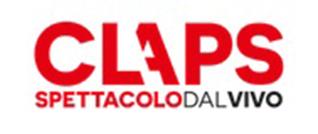 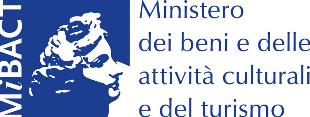 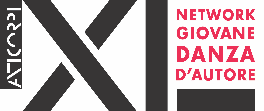 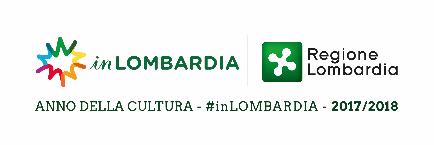 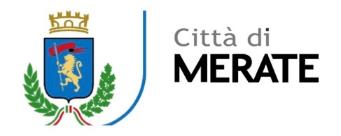 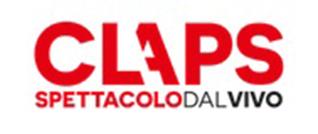 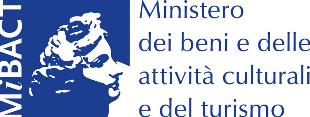 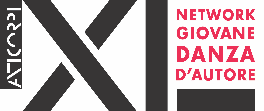 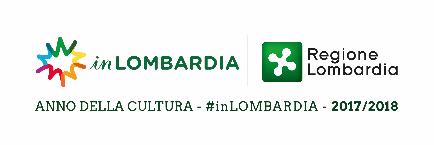 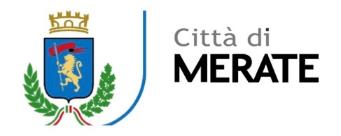 Schede degli spettacoli con creditiSabato 29 settembreore 21.00 Anfiteatro Area Monsignor Basilico (ex Area Cazzaniga)**in caso di maltempo lo spettacolo si terrà all’Auditorium di Merate domenica 30 settembre alle ore 21.00.SCONCERTO D’AMORECompagnia Nando e MailaLe acrobazie musicali di una coppia in dis-accordoDi e con: Ferdinando D’Andria e Maila SparapaniCollaborazione artistica: Marta Dalla Via, Carlo BosoMessa in scena: Luca DomenicaliAdattamento internazionale Adrian SchvarzsteinNando e Maila sono una coppia di artisti - musicista eclettico lui e attrice/acrobata lei - eternamente in disaccordo sul palcoscenico, come nella vita. Trasformano la struttura autoportante, dove sono appesi il trapezio e i tessuti aerei, in un’imprevedibile orchestra di strumenti - i pali diventano batteria, contrabbasso, violoncello, arpa e campane e si mescolano ad altri strumenti... Inaspettatamente, ai due attori se ne aggiunge un altro, uno spettatore inconsapevole, l’oggetto del desiderio di Maila! Nando cercherà di riconquistarla sfoggiando la virtuosa Ciarda per violino di Vincenzo Monti o imbracciando la chitarra elettrica come un vero Rocker. Un concerto-commedia all’italiana dove si passa dal rock alla musica pop degli anni ’70/’80 fino a toccare arie d’opera e musica classica, in un crescendo di emozioni. Fino a quando ogni dissonanza si risolverà in piacevole armonia con un leggiadro e poetico “happy end” sul trapezio, per la più grande gioia di tutti. LA COMPAGNIANando e Maila hanno costituito la loro compagnia di Circo Contemporaneo nel 1997 con lo scopo di produrre e promuovere la cultura del Teatro, della Musica e del Circo Contemporaneo. Nel 2011 la Compagnia fonda la Scuola di Circo Ludico Educativo “ARTinCIRCO”, dal 2016 cura la direzione artistica della Rassegna di Circo Contemporaneo “Dulcamara Circus” e dal 2018 esordisce alla direzione artistica della I edizione del Festival di Circo Contemporaneo “ARTinCIRCO Festival”. Le produzioni in repertorio della compagnia sono “Kalinka” e “Sconcerto d’Amore”, che dal 2004 ad oggi hanno realizzato oltre 1000 repliche in Italia e all’estero, sia in rassegne teatrali, che nell’ambito di Festival nazionali ed internazionali.Domenica 7 ottobreore 17.30 Auditorium Comunale, Piazza degli Eroi, MerateSERATA EXPLO – TRACCE DI GIOVANE DANZA D’AUTOREDa oltre dieci anni il Network Anticorpi XL rappresenta un esempio concreto e significativodi promozione della giovane danza d’autore. La rete è composta da 35 realtà appartenenti a 15 regioni e comprende festival, circuiti, teatri, enti di promozione e operatori del settore che condividono l’ideazione e l’attuazione di svariate “azioni” volte alla formazione, alla promozione, allo sviluppo e alla pratica di una cultura originale sulla danza d’autore e di ricerca. Grazie alla “messa in rete” delle risorse di ciascun partner e alla condivisione di alcune linee guida che comprendono diverse modalità di supporto agli artisti, si vanno a creare delle occasioni concrete per diffondere e monitorare la giovane danza d’autore.Una generazione di artisti rende particolarmente vivace lo scenario della danza contemporanea italiana: la programmazione eXpLo presenta alcune delle più interessanti e originali performance emerse dalla Vetrina della giovane danza d’autore. Le serate eXpLo costituiscono una della Azioni promosse dal Network Anticorpi XL.CHENAPANCompagnia MF Ideazione: Francesco ColaleoRegia e coreografia: Francesco Colaleo e Maxime FreixasInterpreti: Francesco Colaleo e Maxime FreixasProduzione: Artemis DanzaIn collaborazione con: Anghiari Dance Hub, Capotrave/Kilowatt, Espace Glandier (Montpellier), residenze coreografiche Lavanderia a Vapore 3.0, Scenario Pubblico, Interno 5 e Artisti Associati Teatro Area NordCon il sostegno di: Magic. TChenapan è un termine francese di origine tedesca che significa "monello". Lo spettacolo desidera mettere in scena i giochi di una volta, in un inventario sui possibili modi di esistere al mondo in relazione all'altro. Il pubblico assiste ad una gara all'ultimo salto tra due monelli che si sfidano a colpi d'ingegno. Il lavoro desidera porre l'attenzione sugli importanti cambiamenti sociali che vedono il progressivo smantellamento delle dinamiche di relazione. Chenapan intende distrarre e far divertire con attenta leggerezza, vuole far condividere tra esseri umani emozioni e sorrisi, invece di valori accumulabili in megabytes.LA COMPAGNIAFrancesco Colaleo e Maxime Freixas sono due danzatori e coreografi freelance. Entrambicollaborano con la Cie Artemis Danza e la Cie Teatro Danza Tiziana Arnaboldi. Nel 2015 Francesco crea ed interpreta, insieme a Maxime, il duetto Re-Garde, pièce selezionata per la Vetrina Anticorpi XL, vincitrice del premio coreografico Outlet, del premio alla scrittura coreografica del festival Cortoindanza, del premio alla coreografia del festival Tobina.  Lo stesso anno Francesco cura la coreografia Adieu interpretata da Maxime, pièce commissionata dal teatro Comunale De Micheli di Copparo (FE). Nel 2016, insieme a Francesca Ugolini, creano e interpretano il trio Beviamoci su_No Game, selezionato per la Vetrina Anticorpi XL 2016.Nel 2017 Re-Garde viene selezionato per l’azione Danza Urbana XL. Nello stesso anno la compagnia vince il bando delle residenze artistiche della Lavanderia a Vapore con Chenapan.La Cie MF è stata ospite in diversi Festival e rassegne internazionali.YELLOW PLACECompagnia Mattia Russo e Antonio De RosaIdeazione e coreografia: Mattia Russo e Antonio De RosaDrammaturgia: Paco BezerraInterpreti: Mattia Russo e Antonio de Rosa Compagnia Kor’siaCostumi David DelfinLuci Diego TortelliIl colore è il punto di partenza per lo sviluppo di un “Yellow Place” dove due sconosciuti s’incontrano e raggiungono rapidamente il punto più intenso del loro rapporto. Drammaturgicamente è diviso in tre parti, come i tre stadi della crescita. Il primo è l’incontro degli innamorati, l’emozione del viaggio a due. Successivamente il rapporto si evolve in una situazione nevrotica, di dipendenza, in cui uno ama per entrambi, e l’altro ama solo se stesso. Alla fine, nel pas de deux prima di separarsi, tutto ritorna ad una situazione di calma LA COMPAGNIAKor’sia deriva dall’esigenza di provare, dalla necessità di rendersi visibili. Chiede urgenza di utilizzare un linguaggio che la parola non riesce a esprimere. Kor’sia, fondata da G. Dagostino, A. de Rosa, e M. Russo, trova espressione nell’associazione di un’idea culturale comune. L’equipe si pone come principale obiettivo quello del rischio, introducendosi in maniera attiva nella rete sociale che muove la scena contemporanea. Altri lavori: “Descamino de Dos” - 1° premio al New York Burgos, “Fratres” per Introdans, “Recapitulo” per il museo MCA Chicago, “Capra Pelada” in collaborazione con la Compañia Nacional de Danza, “A’AB” per il Guggenheim di Bilbao, Serial/Number: “For now liquid days” in collaborazione con CND, Madrid.DIMMI ANCORA UN’ALTRA CITTA’Arianna Rodeghiero e Samuel MoncharmontIdeazione e coreografia: Arianna Rodeghiero e Samuel MoncharmontInterpreti: Arianna Rodeghiero e Samuel MoncharmontMusica: Samuel MoncharmontCon il sostegno di Dancehaus, Campsirago residenza, Ilinxarium residenza e Teatro stabile di Cluny, FranciaUn duo tra musica e danza, che intende riflettere sul tema del viaggio, come transizione da uno spazio a un altro e il continuo processo di scoperta e adattamento ad ognuno di essi.I due performer, musicista e danzatrice, diventando uno lo specchio dell’altro.Lo spazio scenico è diviso in due spazi quadrati delimitati dalla luce, come fossero due stanze confinanti, una dedicata al musicista e l’altra alla danzatrice. Entrambi i performers, chiusi nelle proprie “stanze” ne scoprono e delineano le caratteristiche. La danzatrice, attraverso un graduale processo di accumulazione del movimento/azione, definisce lo spazio in cui si trova. Uno spazio chiuso e ristretto, fatto di corridoi e angoli, quasi labirintico.Dal canto suo il musicista le fa da eco come seguendone i suoi passi. Quando il suono interviene, si sviluppa un dialogo e interazione tra suono, silenzio e movimento, un gioco di domande e risposte tra le due zone, dal momento in cui entrano in contatto.Lo spazio che gradualmente ne risulta non ha più i confini stretti del labirinto, ma è elastico e aperto, in cui entrambi musicista e danzatrice si incontrano.Le fonti sul progetto Cartografia sono il romanzo “Le Città Invisibili” di Italo Calvino, viaggio attraverso città immaginarie, e i disegni del fumettista Marc Antoine Mathieu, dove il processo di “accumulazione” di dettagli, nel gioco di riflessi e specchi delle immagini non ha fine, ponendosi come riflessione sul processo creativo.LA COMPAGNIAArianna Rodeghiero nel 2008 si laurea in D.A.M.S. Bologna. Successivamente frequenta il corso professionale di danza contemporanea Modem Atelier, della compagnia Zappalà. Danza in diverse compagnie in Italia, tra cui Vi-Kap e compagnia Laudati. Lavora con la coreografa Renate Graziadei, studio laborgras. Tra il 2014 e il 2016 danza nelle sue due produzioni Transition e Ambulo ergo sum, presentati a Berlino presso Uferstudio, Dock11 e Radialsystem.Con il musicista Samuel Moncharmont crea il collettivo RooMs e idea: “Sonata in 3 movimenti”, “In between” e “Near” presentati sia in Italia che all’estero. Con il solo “In between” ha partecipato alla Vetrina giovane danza d’autore 2016 di Ravenna, mentre con “Dimmi ancora un’altra città” alla stessa Vetrina - edizione 2018.Sabato 13 ottobre ore 21.00 Auditorium Comunale, Piazza degli Eroi, MerateR. OSA_10 ESERCIZI PER NUOVI VIRTUOSISMICompagnia Silvia GribaudiDi: Silvia GribaudiIn scena: Claudia Marsicano - Premio UBU 2017 Nuova attrice under 35Luci: Leonardo BenetolloProduzione La corte ospitale, Associazione culturale ZebraCoproduzione Santarcangelo festivalCon il supporto di: Qui e Ora Residenza Teatrale – Milano, Associazione CulturaleIn collaborazione con: Armunia Centro di residenze artistiche – Castiglioncello / Festival Inequilibrio, AMAT – Ass.Marchigiana attività teatrali, Teatro delle Moire / Lachesi LAB – Milano, CSC Centro per la scena contemporanea –Bassano del Grappa.R. OSA è una performance che si inserisce nel filone poetico di Silvia Gribaudi, coreografa che con ironia dissacrante porta in scena l’espressione del corpo, della donna e del suo ruolo sociale, con un linguaggio “informale” nella relazione con il pubblico. Si ispira alle immagini di Botero, al mondo anni ‘80 di Jane Fonda, al concetto di successo e prestazione.Un “one woman show” con una drammaturgia composta da 10 esercizi di virtuosismo. Un’esperienza in cui lo spettatore è chiamato ad essere protagonista volontario o involontario: intende far riflettere su aspettative e pregiudizi che ognuno ha nei confronti degli altri e lancia una sfida, quella di superare continuamente il proprio limite. Una rivoluzione del corpo, che si ribella alla gravità e mostra la sua lievità.LA COMPAGNIANata a Torino, Silvia Gribaudi è un’artista attiva nell’arte performativa. Nel 2009 crea “A corpo Libero”, con cui vince il Premio pubblico e giuria per la Giovane Danza d'Autore, selezionato in Aerowaves Dance Across Europe, alla Biennale di Venezia, al Dublin Dance Festival, Edinburgh Fringe Festival, Dance Victoria Canada, al Festival Do Disturb a Palais De Tokyo di Parigi e a Santarcangelo Festival.Dal 2011 conduce laboratori destinati Over 60 e collabora con Università Ca ‘Foscari di Venezia, Dipartimento di Management Cultura e Impresa, nel progetto ARTimprendo e Action Reasearch Coreografie d’Impresa.Dal 2013 al 2015 lavora per progetti Europei quali Performing gender e Act Your Age creando performance quali: “The film contains nudity”, registrato presso Museo Reìna Sofia Madrid e “What age are you acting?”, selezionato alla Italian Dance Platform NID nel 2014.Conduce seminari in Italia e all'estero e progetti di formazione all'Accademia Teatrale Veneta, al Theaterschool - Amsterdam School of the Arts, Teatro Stabile del Veneto e Balletto di Roma.Nel 2017 e 2018 è selezionata in Italia tra i coreografi del Network ResiDance Anticorpi XL.E’ regista per la compagnia Quie Ora residenza Teatrale nello spettacolo “My Place”, finalista In-Box 2017. Nel 2017 debutta a Vancouver (Canada), con “Empty. Swimming. Pool”, una coproduzione italo-canadese con Tara Cheyenne Frienderberg che ha ricevuto il sostegno del Chrystal Dance Prize 2016. Nello stesso anno è autrice e coreografa di “R. OSA_10 esercizi per nuovi virtuosismi” performance finalista per il Premio Rete Critica Italia e per il Premio UBU come miglior spettacolo di danza 2017.Nel 2018 e 2019 crea il progetto di comunità e danza “#oggièilmiogiorno”, sostenuto da ResiDanceXL2017 (progetto ExAequo), “OVER 60” (progetto di laboratorio) e il nuovo spettacolo “GRACES” (ResiDace XL2018), ispirato alle tre grazie di A. Canova.I lavori di Silvia Gribaudi incarnano leggerezza, ironia e libertà.Sabato 20 ottobre ore 21.00 Auditorium Comunale, Piazza degli Eroi, Merate7 QUADRI + 1 Compagnia Tocnadanza Coreografie: Michela BarasciuttiDanzatori: Sara Cavalieri, Alessia Cecchi, Marco Mantovani, Giulio Petrucci, Marta ZolletRicerca ed elaborazione musicale: Stefano CostantiniLuci, scene e costumi: Michela BarasciuttiRealizzazione costumi: Lorenza SavoiniProduzione: Festival VeneziainDanza – Teatro Malibran (Venezia), Mibac, Regione del Veneto, ArcoDanzaL’idea di questo spettacolo nasce per il 25° anniversario della fondazione della Compagnia.Si tratta di un momento di riflessione sui viaggi creativi vissuti in momenti diversi del percorso della coreografa Michela Barasciutti con Tocnadanza.L’artista ho riscritto, ridisegnato alcune immagini, sensazioni, colori, suoni con una consapevolezza nuova ma stratificata da memorie e reinterpretata da mutamenti legati al suo vissuto e alla sua percezione personale. Il risultato è un fluire in divenire (7 quadri) e in sospensione (+1), “quadri” in viaggio nello scorrere del tempo.LA COMPAGNIANata a Venezia, Michela Barasciutti a 18 anni è ballerina solista per il Bussotti Opera Festival. Fa parte della Compagnia di Balletto "L’Ensemble" di Bruxelles diretta da Misha Van Hoecke (Primo ballerino e assistente di Maurice Béjart e direttore di Mudra) e partecipa a numerose trasmissioni televisive. In quegli anni danza nei principali teatri in Italia, Europa e Asia e nei principali festival nazionali e internazionali; lavora presso il Gran Teatro La Fenice e il Teatro Carlo Felice di Genova come Prima Ballerina, in coppia con Vladimir Derevianko.Apprezzata dalla stampa specializzata italiana, ha raccolto entusiastiche recensioni da parte di alcuni tra i maggiori critici. E’ assistente dei coreografi Bob Cohan e Robert North in “Pictures”; viene invitata come docente a diversi Corsi di Perfezionamento Professionale per Danzatori è come maitre de ballet presso la compagnia ospite de La Biennale di Venezia e la Phoenix Dance Theatre di Londra.Nel 1991 fonda e dirige a Venezia TOCNADANZA, riconosciuta dal Ministero per i Beni e Le Attività Culturali, dalla Regione del Veneto, dal Comune di Venezia e dalla Provincia di Venezia e crea numerose coreografie in co-produzione e collaborazione con il Teatro La Fenice di Venezia, La Biennale di Venezia, la Collezione Peggy Guggenheim di Venezia, la Camerata Musicale Barese, il Festival Internazionale Abano Danza, la Rassegna Internazionale di Danza “Il Gesto e l’Anima” di Torino, il Festival Internazionale “Vignale Danza”, Il festival Montegrotto Terme, il festival VeneziainDanza, il Teatro del Sottosuolo ecc.Točnadanza ha curato l’organizzazione delle rassegne di danza “Danza Aperto” (Arena Candiani), “PercorsiIndanza” a Mestre e Marghera, e “Percorsi d’Autore – rassegna di nuovi coreografi”, la sezione “danza” di “Teatro in Campo” e “VeneziainDanza” al Teatro Goldoni e al Teatro Malibran con il supporto del Teatro La Fenice, a Venezia.Nel 2016 Michela Barasciutti è ideatrice, insieme ad Alessio Carbone (Primo Ballerino all’Opera di Parigi), del progetto “Les Italiens de l’Opera de Paris” – Galà con i Primi Ballerini e Solisti italiani de l’Opera de Paris.Sabato 27 ottobre ore 21.00 Auditorium Comunale, Piazza degli Eroi, MerateFROGCompagnia Déjà DonnéCoreograﬁe: Virginia Spallarossa e Afshin VarjavandiRegia: Gilles Toutevoix, Virginia SpallarossaCon: Priscilla Pizziol, Giulio Petrucci, Elia Pangaro, Debora Renzi, Mattia Maiotti, Luca CalderiniDisegno luci: Andrea AmadeiCostumi: Irene ScardavilliUna produzione: Déjà DonnéIn collaborazione con: InnProgressCollectiveSi ringraziano: Teatro Comunale Luca Ronconi – Gubbio, CentroDanza Spazio Performativo – Perugia, Studio XL – Reggio Emilia, Spazio MIL – Sesto SGNuova produzione 2018 con il sostegno NEXT - Laboratorio delle idee per la produzione e la distribuzione dello spettacolo dal vivoIn questa nuova produzione, la compagnia Déjà Donné indaga il movimento in relazione alla figura della rana: questo animale è la prova che la trasformazione può portare alla liberazione.Il corpo rappresenta una realtà mutevole, transitoria. La propria immagine è qualcosa che il corpo costruisce; una costruzione che esso compie attraverso lo sguardo e in rapporto all’altro, alle condizioni ambientali e agli spazi in cui si muove. Acquisendo struttura e competenza diviene un dispositivo complesso e organizzato, primo luogo del mutamento come risultato di un processo creativo.LA COMPAGNIALa compagnia di danza contemporanea Déjà Donné nasce nel 1997, fondata da Lenka Flory e Simone Sandroni che manterranno la direzione artistica fino al 2015. Nel 2000 la sede si trasferisce in Italia, dove è iniziata un’intensa attività di creazione e di circuitazione di spettacoli, sia in Italia che in tournée all’estero. Durante l'anno 2015 si compie una trasformazione che vede l’avvio di un nuovo corso della compagnia, immaginato dalla direzione artistica di Virginia Spallarossa e Gilles Toutevoix. Il loro lavoro intende guidare Déjà Donné verso nuove potenzialità, anche attraverso l’inserimento di nuove figure artistiche, contribuendo a un rinnovamento profondo del segno e dei linguaggi mediante la creazione di propri spettacoli. Le principali attività di Déjà Donné prevedono: creazione e produzione di spettacoli e performance di danza contemporanea; distribuzione regionale, nazionale e internazionale dei lavori prodotti; attività formative per professionisti e non professionisti; creazione di progetti volti alla promozione della danza contemporanea e alla formazione del pubblico, anche attraverso il coinvolgimento di altri soggetti artistici, in Italia e all'estero. I lavori di Déjà Donné sono stati presentati in 26 Paesi, in Nord e Sud America, in Asia e in Europa. L’attività di Déjà Donné è sostenuta dal Ministero dei beni e delle attività culturali e del turismo e dalla Regione Umbria.